Российская ФедерацияРеспублика ХакасияАлтайский районАдминистрация муниципального образованияОчурский сельсоветПОСТАНОВЛЕНИЕ25 января 2024 г.									               № 5с. ОчурыОб изменении адресаВ соответствии с Федеральным законом от 06 октября 2003 г. № 131-ФЗ «Об общих принципах местного самоуправления в Российской Федерации», постановлением Правительства Российской Федерации от 19 ноября 2017 г. №1221 «Об утверждении Правил присвоения, изменения и аннулирования адресов», Решением Совета депутатов муниципального образования Очурский сельсовет от 29 сентября 2015 г. № 11 «Об утверждении Правил присвоения, изменения и аннулирования адресов на территории муниципального образования Очурский сельсовет», Администрация муниципального образования Очурский сельсовет ПОСТАНОВЛЯЕТ:Изменить адрес жилого дома, расположенного на земельном участке, по адресу: Российская Федерация, Республика Хакасия, Алтайский муниципальный район, сельское поселение Очурский сельсовет, село Очуры, улица Чкалова, земельный участок 118 (Сто восемнадцать) с адреса: Российская Федерация, Республика Хакасия, Алтайский муниципальный район, сельское поселение Очурский сельсовет, село Очуры, улица Чкалова, домовладение 118 (Сто восемнадцать) на адрес: Российская Федерация, Республика Хакасия, Алтайский муниципальный район, сельское поселение Очурский сельсовет, село Очуры, улица Чкалова, дом 118 (Сто восемнадцать), с кадастровым номером 19:04:050102:1045.Внести изменения в ФИАС.Контроль исполнения настоящего постановления оставляю за собой.Настоящее постановление вступает в силу со дня его подписания.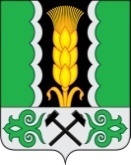 Глава муниципального образования Очурский сельсовет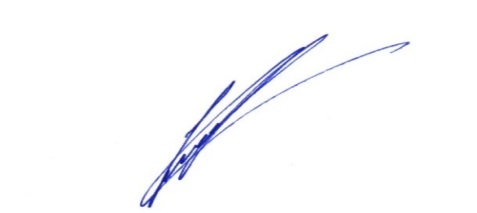 А.Л. Тальянский